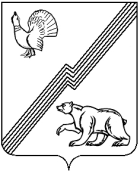 АДМИНИСТРАЦИЯ ГОРОДА ЮГОРСКАХанты-Мансийского автономного округа - ЮгрыПОСТАНОВЛЕНИЕО внесении изменений в постановлениеадминистрации города Югорскаот 31.10.2018 № 3011 «О муниципальнойпрограмме города Югорска«Развитие жилищной сферы»В соответствии с решением Думы города Югорска от 17.10.2023 № 78 «О внесении изменений в решение Думы города Югорска от 20.12.2022       № 128 «О бюджете города Югорска на 2023 год и на плановый период 2024 и 2025 годов», постановлением администрации города Югорска от 03.11.2021                     № 2096-п «О порядке принятия решения о разработке муниципальных программ города Югорска, их формирования, утверждения и реализации»:1. Внести в приложение к постановлению администрации города Югорска от 31.10.2018 № 3011 «О муниципальной программе города Югорска «Развитие жилищной сферы» (с изменениями от 15.11.2018 № 3166, от 29.04.2019 № 888, от 10.10.2019 № 2202, от 13.11.2019 № 2439,                      от 23.12.2019 № 2742, от 24.12.2019 № 2783, от 09.04.2020 № 543,                          от 25.09.2020 № 1371, от 21.12.2020 № 1919, от 22.12.2020 № 1931,                        от 29.12.2020 № 2018, от 01.02.2021 № 78-п, от 26.04.2021 № 606-п,                          от 24.09.2021 № 1795-п, от 15.11.2021 № 2173-п, от 20.12.2021 № 2440-п,                    от 29.03.2022 № 553-п, от 01.08.2022 № 1656-п, от 13.09.2022 1957-п,                  от 11.11.2022 № 2366-п, от 14.11.2022 № 2399-п, от 05.12.2022 № 2550-п,                 от 05.12.2022 № 2571-п, от 29.12.2022 № 2768-п, от 06.03.2023 № 277-п, от 21.07.2023 № 963-п) следующие изменения:1.1. В паспорте муниципальной программы:1.1.1. В строке «Целевые показатели муниципальной программы»:1.1.1.1. Пункт 7 изложить в следующей редакции:«7. Приобретение 492 жилых помещений для переселения граждан из аварийного жилищного фонда.».1.1.1.2. Пункт 8 изложить в следующей редакции:«8. Приобретение 61 жилых помещений для семей, состоящих на учете в качестве нуждающихся в жилых помещениях на условиях договора социального найма.».1.1.1.3. Пункт 13 изложить в следующей редакции:		«13. Количество квадратных метров расселенного аварийного жилья, признанного после 01.01.2017 – 27 382,0 кв. м.».1.1.1.4. Пункт 15 изложить в следующей редакции:«15. Количество граждан, расселенных из аварийного жилищного фонда, признанного после 01.01.2017 не менее 1 052 человек.».1.1.1.5. Пункт 20 изложить в следующей редакции:«20. Количество обследованных многоквартирных домов – 24 дома.».1.1.1.6 Пункт 21 изложить в следующей редакции:«21. Количество обследованных жилых помещений на содержание фенола/формальдегида – 20 жилых помещений.».1.1.2. Строку «Параметры финансового обеспечения муниципальной программы» изложить в следующей редакции:«».1.2. Абзац четвертый подпункта 1.3.2. пункта 1.3. раздела 1 изложить в следующей редакции:«1.3.2.3. Мероприятие 2.3 «Приобретение жилых помещений» - приобретение жилых помещений в целях переселения граждан из жилых домов, признанных аварийными, выплата компенсации за изымаемые жилые помещения в аварийных домах, приобретение жилых помещений в целях обеспечения жильем граждан, состоящих на учете для его получения на условиях социального найма и для формирование маневренного жилищного фонда, предоставление субсидий гражданам Российской Федерации, призванным на военную службу по мобилизации в Вооруженные Силы Российской Федерации, поступившим после 23 февраля 2022 года на военную службу по контракту в Вооруженные Силы Российской Федерации (через Военный комиссариат автономного округа, пункт отбора на военную службу по контракту 3 разряда, г. Ханты-Мансийск), принимающим участие в специальной военной операции на территориях Украины, Донецкой народной Республики, Луганской Народной Республики, Запорожской, Херсонской областей (за исключением лиц, в отношении которых в установленном законодательством Российской Федерации порядке компетентные органы Российской Федерации проводят процессуальные действия, направленные на установление признаков состава преступления по статье 337 и (или) статье 338 Уголовного кодекса Российской Федерации, или в отношении которых имеются вступившие в законную силу решения суда по одной из указанных статей Уголовного кодекса Российской Федерации), заключившим контракт о добровольном содействии в выполнении задач, возложенных на Вооруженные Силы Российской Федерации, членам их семей, состоящим на учете в качестве нуждающихся в жилых помещениях, предоставляемых по договорам социального найма, на приобретение (строительство) жилых помещений в собственность.»1.3. Пункт 2.3.3 раздела 2 изложить в следующей редакции:«2.3.3. Мероприятие 2.3 «Приобретенные жилых помещений» для переселения граждан из жилых домов, признанных аварийными и включенными в реестр жилых домов признанных аварийными в городе Югорске, который формируется исходя из даты признания многоквартирных домов аварийными и подлежащими сносу или реконструкции. Очередность расселения аварийного дома может быть изменена с учетом заключения Межведомственной комиссии по формированию и ведению реестра многоквартирных домов, признанных аварийными и подлежащими сносу. Указанный реестр утверждается постановлением администрации города Югорска два раза в календарном году, по состоянию на 1 января и 1 июля текущего года. Приобретаемые жилые помещения предоставляются гражданам на условиях установленных Положением о переселении из жилых помещений, расположенных в жилых домах, признанных аварийными, утвержденным решением Думы города Югорска от 29.09.2015 № 68. В рамках мероприятия, денежные средства могут направляться на выплату компенсации за изымаемые жилые помещения в аварийных домах в рамках статьи 32 Жилищного кодекса Российской Федерации.В первоочередном порядке подлежат переселению граждане Российской Федерации, призванные на военную службу по мобилизации в Вооруженные Силы Российской Федерации, поступившие после 23 февраля 2022 года на военную службу по контракту в Вооруженные Силы Российской Федерации (через Военный комиссариат автономного округа, пункт отбора на военную службу по контракту 3 разряда, г. Ханты-Мансийск), принимающие участие в специальной военной операции на территориях Украины, Донецкой народной Республики, Луганской Народной Республики, Запорожской, Херсонской областей (за исключением лиц, в отношении которых в установленном законодательством Российской Федерации порядке компетентные органы Российской Федерации проводят процессуальные действия, направленные на установление признаков состава преступления по статье 337 и (или) статье 338 Уголовного кодекса Российской Федерации, или в отношении которых имеются вступившие в законную силу решения суда по одной из указанных статей Уголовного кодекса Российской Федерации), заключившие контракт о добровольном содействии в выполнении задач, возложенных на Вооруженные Силы Российской Федерации (далее - участники специальной военной операции), члены их семей, из жилых помещений, расположенных в жилых домах, признанных аварийными, и являющихся для них единственными.В рамках мероприятия, денежные средства могут направляться на выплату компенсации за изымаемые жилые помещения в аварийных домах в рамках статьи 32 Жилищного кодекса Российской Федерации.Приобретенные жилые помещения на обеспечение жильем граждан, состоящих на учете для его получения на условиях социального найма, предоставляются согласно спискам очередности указанных граждан, утвержденным главой города Югорска ежегодно, по состоянию на первое апреля текущего года. Предоставление жилых помещений по договорам социального найма осуществляется в рамках Жилищного Кодекса Российской Федерации и Закона Ханты – Мансийского автономного округа-Югра от 06.07.2005 № 57-оз «О регулировании отдельных жилищных отношений в Ханты - Мансийском автономном округе-Югре».Формирования маневренного жилищного фонда, осуществляется в соответствии с жилищным законодательством Российской Федерации.Жилые помещения приобретаются в соответствии с требованиями Федерального закона № 44-ФЗ от 05.04.2013 «О контрактной системе в сфере закупок товаров, работ, услуг для обеспечения государственных и муниципальных нужд».Субсидии на приобретение (строительство) жилых помещений участникам специальной военной операции и членам их семей предоставляются в рамках Порядка предоставления субсидий отдельным категориям граждан, состоящим на учете в качестве нуждающихся в жилых помещениях, предоставляемых по договорам социального найма, на приобретение (строительство) жилых помещений в собственность, утвержденного постановлением администрации города Югорска от 27.10.2023 № 1494-п.Финансирование мероприятия осуществляется за счет средств бюджета Ханты-Мансийского автономного округа – Югры и бюджета муниципального образования городской округ Югорск в рамках государственной программы Ханты-Мансийского автономного округа «Развитие жилищной сферы».».1.3. Таблицы 1,2 изложить в новой редакции (приложение).2. Опубликовать постановление в официальном печатном издании города Югорска, разместить на официальном сайте органов местного самоуправления города Югорска и в государственной автоматизированной системе «Управление».3. Настоящее постановление вступает в силу после его официального опубликования.4. Контроль за выполнением постановления возложить на заместителя главы города - директора Департамента муниципальной собственности и градостроительства администрации города Югорска Ю.В. Котелкину.Приложениек постановлениюадминистрации города Югорскаот 14.11.2023 № 1585-пТаблица 1Целевые показатели муниципальной программы<1> В соответствии с перечнем показателей, распределенных по городским округам и муниципальным районам Ханты-Мансийского автономного округа – Югры, в государственной программе Ханты-Мансийского автономного округа - Югры, утвержденной постановлением Правительства Ханты-Мансийского автономного округа - Югры                         от 31.10.2021 N 476-п.Расчет целевых показателейПоказатель 1Общий объем ввода жилья - Формы федерального статистического наблюдения: № С-1 «Сведения о вводе в эксплуатацию зданий и сооружений», № 1-ИЖС «Сведения о построенных населением жилых домах».Показатель 2Доля семей, обеспеченных жилыми помещениями, от числа семей, желающих улучшить жилищные условия (отношение числа семей, которые приобрели или получили доступное и комфортное жилье в течение года, к числу семей, желающих улучшить свои жилищные условия).Показатель 3Доля муниципальных услуг в электронном виде в общем количестве предоставленных услуг по выдаче разрешения                 на строительство данный показатель находится в портфеле проектов «Получение разрешения на строительство и территориальное планирование», утвержденном заседанием проектного комитета ХМАО - Югры.Показатель 4Общая площадь жилых помещений, приходящихся в среднем на 1 жителя,  кв. м. № 1-жилфонд «Сведения о жилищном фонде». Численность населения (человек) по данным Федеральной службы государственной статистики от 5 июля               2013 года № 261.Показатель 5Количество молодых семей, получивших социальную выплату в виде денежной субсидии на улучшение жилищных условий рассчитывается исходя из учетной нормы общей площади (18 кв. метров) на каждого члена молодой семьи                   и показателя средней стоимости одного квадратного метра общей площади жилого помещения по Ханты-Мансийскому автономному округу – Югре, утвержденной министерством строительства и жилищно-коммунального хозяйства Российской Федерации на квартал года в котором производится расчет субсидии.Показатель 6Число лиц, обеспеченных субсидией, приравненных по льготам к ветеранам Великой Отечественной войны рассчитывается из фактически выданных субсидий указанной категории лиц, состоящих на учете в качестве нуждающихся в улучшении жилищных условий.Показатель 7Количество приобретенных жилых помещений для переселения граждан из аварийного жилищного фонда рассчитывается по фактически приобретенным жилым помещениям исходя из объемов финансирования, норматива средней рыночной стоимости одного квадратного метра общей площади жилого помещения по муниципальному образованию город Югорск, утвержденному ежеквартально приказом региональной службой по тарифам Ханты-Мансийского автономного округа – Югры.Показатель 8Количество приобретенных жилых помещений для семей, состоящих на учете в качестве нуждающихся в жилых помещениях на условиях социального найма рассчитывается по фактически приобретенным жилым помещениям исходя из объемов финансирования, норматива средней рыночной стоимости одного квадратного метра общей площади жилого помещения по муниципальному образованию город Югорск, утвержденному ежеквартально приказом региональной службой по тарифам Ханты-Мансийского автономного округа – Югры.Показатель 9Количество приобретенных жилых помещений для отнесения к маневренному жилому фонду рассчитывается по фактически приобретенным жилым помещениям исходя из объемов финансирования, норматива средней рыночной стоимости одного квадратного метра общей площади жилого помещения по муниципальному образованию город Югорск, утвержденному ежеквартально приказом региональной службой по тарифам Ханты-Мансийского автономного округа – Югры.Показатель 10Количество приобретенных жилых помещений для детей-сирот и детей, оставшихся без попечения родителей, лиц                 из числа детей-сирот и детей, оставшихся без попечения родителей (заявка на финансирование связана с достижением совершеннолетия граждан, указанной категории в текущем году) Закон Ханты-Мансийского автономного округа -  Югры от 09.06.2009 № 86-оз «О дополнительных гарантиях и дополнительных мерах социальной поддержки детей-сирот и детей, оставшихся без попечения родителей, лиц из числа детей-сирот и детей, оставшихся без попечения родителей, усыновителей, приемных родителей в Ханты-Мансийском автономном округе – Югре».Показатель 11Площадь территорий, подготовленных для индивидуального жилищного строительства определяется актами выполненных работ по отчистке территорий.Показатель 12Количество квадратных метров расселенного аварийного жилья, признанного до 01.01.2017 ГИС ЖКХ.Показатель 13Количество квадратных метров расселенного аварийного жилья, признанного после 01.01.2017 ГИС ЖКХ.Показатель 14Количество граждан, расселенных из аварийного жилищного фонда, признанного до 01.01.2017 ГИС ЖКХ.Показатель 15Количество граждан, расселенных из аварийного жилищного фонда, признанного после 01.01.2017 ГИС ЖКХ.Показатель 16Объем жилищного строительства - Формы федерального статистического наблюдения: № С-1 «Сведения о вводе в эксплуатацию зданий и сооружений» № 1-жилфонд «Сведения о жилищном фонде».Показатель 17Количество семей, улучшивших жилищные условия согласно методике расчета показателя «Количество семей, улучшивших жилищные условия» за отчетный период (прошедший год), утвержденной приложением 10                                      к постановлению Правительства Российской Федерации от 03.04.2021 № 542.Показатель 18Площадь земельных участков, обеспеченных инженерными сетями водоотведения – определяется по данным административного учета с нарастающим итогом.Показатель 19Общая площадь снесенных (демонтированных) объектов № 1-жилфонд «Сведения о жилищном фонде».Показатель 20Общее количество обследованных многоквартирных домов определяется исходя их предоставленных технических заключений по результатам обследования технического состояния многоквартирного жилого дома специализированной организацией.Показатель 21Общее количество обследованных жилых помещений на содержание фенола/формальдегида определяется исходя из предоставленных протоколов лабораторных испытаний воздуха в жилом помещении, предоставленных специализированной организацией.Таблица 2Распределение финансовых ресурсов муниципальной программы (по годам)УЖП - управление жилищной политики администрации города ЮгорскаДМСиГ - департамент муниципальной собственности и градостроительства администрации города ЮгорскаООиП - отдел опеки и попечительства администрации города ЮгорскаУБУиО - управление бухгалтерского учета и отчетности администрации города ЮгорскаДЖКиСК – департамент жилищно-коммунального и строительного комплекса администрации города Югорска.от 14.11.2023№ 1585-пПараметры финансового обеспечения муниципальной программыОбщий объем финансирования муниципальной программы составляет 3 133 428,2 тыс. рублей, в том числе:2019 год – 220 839,8 тыс. рублей;2020 год – 402 135,3 тыс. рублей;2021 год – 227 885,2 тыс. рублей;2022 год – 242 239,1 тыс. рублей;2023 год – 971 209,3 тыс. рублей;2024 год – 321 900,9 тыс. рублей;2025 год – 142 200,1 тыс. рублей;2026 год – 122 489,3 тыс. рублей;2027 год – 136 882,3 тыс. рублей;2028 год - 136 882,3 тыс. рублей;2029 год – 106 882,3 тыс. рублей;2030 год – 101 882,3 тыс. рублей.Исполняющий обязанности главы города ЮгорскаЛ.И. Носкова№ показателяНаименование целевых показателейЕдиница измеренияБазовый показатель на начало реализации муниципальной программыЗначения показателя по годамЗначения показателя по годамЗначения показателя по годамЗначения показателя по годамЗначения показателя по годамЗначения показателя по годамЗначения показателя по годамЗначения показателя по годамЗначения показателя по годамЗначения показателя по годамЗначения показателя по годамЗначения показателя по годамЦелевое значение показателя на момент окончания реализации муниципальной программы№ показателяНаименование целевых показателейЕдиница измеренияБазовый показатель на начало реализации муниципальной программы201920202021202220232024202520262027202820292030Целевое значение показателя на момент окончания реализации муниципальной программы12345678910111213141516171Объем ввода жилья на одного человека в годкв. м. в год0,30,40,50,60,70,80,91,01,01,01,01,01,01,02Доля семей, обеспеченных жилыми помещениями, от числа семей, желающих улучшить жилищные условия%45475050,550,550,550,55151,55252,55353533Доля муниципальных услуг в электронном виде в общем количестве предоставленных услуг по выдаче разрешения на строительство %40506070707080909293949595954Общая площадь жилых помещений, приходящихся в среднем на 1 жителякв. м.28,128,128,128,228,228,228,228,228,228,228,228,228,228,25Количество молодых семей, получивших социальную выплату в виде денежной субсидии на улучшение жилищных условий ед.332109101515666661036Число лиц, обеспеченных субсидией, приравненных по льготам к ветеранам Великой Отечественной войнычел.110100000000027Количество приобретенных жилых помещений для переселения граждан из аварийного жилищного фондашт.10621037140145111010101010104928Количество приобретенных жилых помещений для семей, состоящих на учете в качестве нуждающихся в жилых помещениях на условиях социального наймашт.801112464444444619Количество приобретенных жилых помещений для отнесения к маневренному жилому фондушт.1010530000000910Количество приобретенных жилых помещений для детей-сирот и детей, оставшихся без попечения родителей, лиц из числа детей-сирот и детей, оставшихся без попечения родителейшт.779910000000003511Площадь территорий, подготовленных для индивидуального жилищного строительствага1,51,50,00,04,94,34,513,4413,4413,4413,4413,4413,4495,8412Количество квадратных метров расселенного аварийного жилья, признанного до 01.01.2017кв. м.1 7281 7280,00,00,00,00,00,00,00,00,00,00,01 72813Количество квадратных метров расселенного аварийного жилья, признанного после 01.01.2017кв. м.2 7912 4915007 8006 2707 121,050045045045045045045027 382,014Количество граждан, расселенных из аварийного жилищного фонда признанного до 01.01.2017чел.5858000000000005815Количество граждан, расселенных из аварийного жилищного фонда, признанного после 01.01.2017чел.15015025245178337222015151515151 05216Объем жилищного строительства<1>тыс. кв. метровв год25,00020,00031,89423,70024,85033,50031,00031,00031,033,034,035,040,040,017Количество семей, улучшивших жилищные условиятыс. семейв год0,4250,3400,2730,2800,2800,2820,2900,2900,2920,2930,2940,2950,3000,30018Площадь земельных участков, обеспеченных инженерными сетями водоотведенияга758,34758,34758,34758,34834,96834,96834,96834,96834,96834,96834,96834,96834,96834,9619Общая площадь снесенных (демонтированных) объектовкв. м.5000,00,00,06 975,61 244500,0450,0450,0450,0450,0450,0450,011 419,620Количество обследованных многоквартирных домовшт..0000101202000002421Количество обследованных жилых помещений на содержание фенола/формальдегидашт.0000020000000020Номер строкиНомер структурного элемента (основного мероприятияСтруктурные элементы (основные мероприятия) муниципальной программы (их связь мероприятий с целевыми показателями муниципальной программы)Ответственный исполнитель / соисполинитель (наименование органа или структурного подразделения, учреждения)Источники финансированияФинансовые затраты на реализацию (тыс. руб.)Финансовые затраты на реализацию (тыс. руб.)Финансовые затраты на реализацию (тыс. руб.)Финансовые затраты на реализацию (тыс. руб.)Финансовые затраты на реализацию (тыс. руб.)Финансовые затраты на реализацию (тыс. руб.)Финансовые затраты на реализацию (тыс. руб.)Финансовые затраты на реализацию (тыс. руб.)Финансовые затраты на реализацию (тыс. руб.)Финансовые затраты на реализацию (тыс. руб.)Финансовые затраты на реализацию (тыс. руб.)Финансовые затраты на реализацию (тыс. руб.)Финансовые затраты на реализацию (тыс. руб.)Номер строкиНомер структурного элемента (основного мероприятияСтруктурные элементы (основные мероприятия) муниципальной программы (их связь мероприятий с целевыми показателями муниципальной программы)Ответственный исполнитель / соисполинитель (наименование органа или структурного подразделения, учреждения)Источники финансированияв том числе по годам:в том числе по годам:в том числе по годам:в том числе по годам:в том числе по годам:в том числе по годам:в том числе по годам:в том числе по годам:в том числе по годам:в том числе по годам:в том числе по годам:в том числе по годам:в том числе по годам:Номер строкиНомер структурного элемента (основного мероприятияСтруктурные элементы (основные мероприятия) муниципальной программы (их связь мероприятий с целевыми показателями муниципальной программы)Ответственный исполнитель / соисполинитель (наименование органа или структурного подразделения, учреждения)Источники финансированияВсего201920202021202220232024202520262027202820292030А12345678910111213141516171Подпрограмма 1 "Содействие развитию градостроительной деятельности"Подпрограмма 1 "Содействие развитию градостроительной деятельности"Подпрограмма 1 "Содействие развитию градостроительной деятельности"Подпрограмма 1 "Содействие развитию градостроительной деятельности"Подпрограмма 1 "Содействие развитию градостроительной деятельности"Подпрограмма 1 "Содействие развитию градостроительной деятельности"Подпрограмма 1 "Содействие развитию градостроительной деятельности"Подпрограмма 1 "Содействие развитию градостроительной деятельности"Подпрограмма 1 "Содействие развитию градостроительной деятельности"Подпрограмма 1 "Содействие развитию градостроительной деятельности"Подпрограмма 1 "Содействие развитию градостроительной деятельности"Подпрограмма 1 "Содействие развитию градостроительной деятельности"Подпрограмма 1 "Содействие развитию градостроительной деятельности"Подпрограмма 1 "Содействие развитию градостроительной деятельности"Подпрограмма 1 "Содействие развитию градостроительной деятельности"Подпрограмма 1 "Содействие развитию градостроительной деятельности"Подпрограмма 1 "Содействие развитию градостроительной деятельности"21.1Корректировка градостроительной документации, связанная с изменениями градостроительного законодательства (1,3,4,16)ДМСиГвсего10 131,38 137,30,00,0994,00,00,00,01 000,00,00,00,00,031.1Корректировка градостроительной документации, связанная с изменениями градостроительного законодательства (1,3,4,16)ДМСиГфедеральный бюджет0,00,00,00,00,00,00,00,00,00,00,00,00,041.1Корректировка градостроительной документации, связанная с изменениями градостроительного законодательства (1,3,4,16)ДМСиГбюджет автономного округа8 497,77 567,70,00,00,00,00,00,0930,00,00,00,00,051.1Корректировка градостроительной документации, связанная с изменениями градостроительного законодательства (1,3,4,16)ДМСиГместный бюджет1 633,6569,60,00,0994,00,00,00,070,00,00,00,00,061.1Корректировка градостроительной документации, связанная с изменениями градостроительного законодательства (1,3,4,16)ДМСиГиные источники финансирования0,00,00,00,00,00,00,00,00,00,00,00,00,071.2Разработка документации по планировке и межеванию территорий и выполнение инженерных изысканий для территорий, на которые ранее проекты планировки и межевания не разрабатывались  (1,3,4,16)ДМСиГвсего43 171,50,00,00,00,06 387,25 892,15 892,25 000,05 000,05 000,05 000,05 000,081.2Разработка документации по планировке и межеванию территорий и выполнение инженерных изысканий для территорий, на которые ранее проекты планировки и межевания не разрабатывались  (1,3,4,16)ДМСиГфедеральный бюджет0,00,00,00,00,00,00,00,00,00,00,00,00,091.2Разработка документации по планировке и межеванию территорий и выполнение инженерных изысканий для территорий, на которые ранее проекты планировки и межевания не разрабатывались  (1,3,4,16)ДМСиГбюджет автономного округа39 689,10,00,00,00,05 479,75 479,75 479,74 650,04 650,04 650,04 650,04 650,0101.2Разработка документации по планировке и межеванию территорий и выполнение инженерных изысканий для территорий, на которые ранее проекты планировки и межевания не разрабатывались  (1,3,4,16)ДМСиГместный бюджет3 482,40,00,00,00,0907,5412,4412,5350,0350,0350,0350,0350,0111.2Разработка документации по планировке и межеванию территорий и выполнение инженерных изысканий для территорий, на которые ранее проекты планировки и межевания не разрабатывались  (1,3,4,16)ДМСиГиные источники финансирования0,00,00,00,00,00,00,00,00,00,00,00,00,0121.3Участие в реализации портфеля проектов "Получение разрешения на строительство и территориальное планирование" (1,3,4,16,17)ДМСиГвсего12 952,70,012 952,70,00,00,00,00,00,00,00,00,00,0131.3Участие в реализации портфеля проектов "Получение разрешения на строительство и территориальное планирование" (1,3,4,16,17)ДМСиГфедеральный бюджет0,00,00,00,00,00,00,00,00,00,00,00,00,0141.3Участие в реализации портфеля проектов "Получение разрешения на строительство и территориальное планирование" (1,3,4,16,17)ДМСиГбюджет автономного округа12 046,00,012 046,00,00,00,00,00,00,00,00,00,00,0151.3Участие в реализации портфеля проектов "Получение разрешения на строительство и территориальное планирование" (1,3,4,16,17)ДМСиГместный бюджет906,70,0906,70,00,00,00,00,00,00,00,00,00,0161.3Участие в реализации портфеля проектов "Получение разрешения на строительство и территориальное планирование" (1,3,4,16,17)ДМСиГиные источники финансирования0,00,00,00,00,00,00,00,00,00,00,00,00,017Итого по подпрограмме 1Итого по подпрограмме 1Итого по подпрограмме 1всего66 255,58 137,312 952,70,0994,06 387,25 892,15 892,26 000,05 000,05 000,05 000,05 000,018Итого по подпрограмме 1Итого по подпрограмме 1Итого по подпрограмме 1федеральный бюджет0,00,00,00,00,00,00,00,00,00,00,00,00,019Итого по подпрограмме 1Итого по подпрограмме 1Итого по подпрограмме 1бюджет автономного округа60 232,87 567,712 046,00,00,05 479,75 479,75 479,75 580,04 650,04 650,04 650,04 650,020Итого по подпрограмме 1Итого по подпрограмме 1Итого по подпрограмме 1местный бюджет6 022,7569,6906,70,0994,0907,5412,4412,5420,0350,0350,0350,0350,021Итого по подпрограмме 1Итого по подпрограмме 1Итого по подпрограмме 1иные источники финансирования0,00,00,00,00,00,00,00,00,00,00,00,00,022Подпрограмма 2 "Содействие развитию жилищного строительства"Подпрограмма 2 "Содействие развитию жилищного строительства"Подпрограмма 2 "Содействие развитию жилищного строительства"Подпрограмма 2 "Содействие развитию жилищного строительства"Подпрограмма 2 "Содействие развитию жилищного строительства"Подпрограмма 2 "Содействие развитию жилищного строительства"Подпрограмма 2 "Содействие развитию жилищного строительства"Подпрограмма 2 "Содействие развитию жилищного строительства"Подпрограмма 2 "Содействие развитию жилищного строительства"Подпрограмма 2 "Содействие развитию жилищного строительства"Подпрограмма 2 "Содействие развитию жилищного строительства"Подпрограмма 2 "Содействие развитию жилищного строительства"Подпрограмма 2 "Содействие развитию жилищного строительства"Подпрограмма 2 "Содействие развитию жилищного строительства"Подпрограмма 2 "Содействие развитию жилищного строительства"Подпрограмма 2 "Содействие развитию жилищного строительства"Подпрограмма 2 "Содействие развитию жилищного строительства"232.1Стимулирование жилищного строительства (1,2,4,16,17)УЖПвсего81 494,10,00,00,00,021 761,929 187,330 544,90,00,00,00,00,0242.1Стимулирование жилищного строительства (1,2,4,16,17)УЖПфедеральный бюджет33 536,80,00,00,00,09 107,212 214,812 214,80,00,00,00,00,0252.1Стимулирование жилищного строительства (1,2,4,16,17)УЖПбюджет автономного округа42 252,80,00,00,00,011 131,414 929,416 192,00,00,00,00,00,0262.1Стимулирование жилищного строительства (1,2,4,16,17)УЖПместный бюджет5 704,50,00,00,00,01 523,32 043,12 138,10,00,00,00,00,0272.1Стимулирование жилищного строительства (1,2,4,16,17)УЖПиные источники финансирования0,00,00,00,00,00,00,00,00,00,00,00,00,0282.1Стимулирование жилищного строительства (1,2,4,16,17)ДЖКиСКвсего200 629,70,00,00,00,03 388,9197 240,80,00,00,00,00,00,0292.1Стимулирование жилищного строительства (1,2,4,16,17)ДЖКиСКфедеральный бюджет0,00,00,00,00,00,00,00,00,00,00,00,00,0302.1Стимулирование жилищного строительства (1,2,4,16,17)ДЖКиСКбюджет автономного округа184 079,30,00,00,00,00,0184 079,30,00,00,00,00,00,0312.1Стимулирование жилищного строительства (1,2,4,16,17)ДЖКиСКместный бюджет16 550,40,00,00,00,03 388,913 161,50,00,00,00,00,00,0322.1Стимулирование жилищного строительства (1,2,4,16,17)ДЖКиСКиные источники финансирования0,00,00,00,00,00,00,00,00,00,00,00,00,0332.2Реализация муниципального проекта "Стимулирование индивидуального жилищного строительства" (1,2,16,17)ДМСиГвсего1 000,00,00,00,00,00,00,00,0200,0200,0200,0200,0200,0342.2Реализация муниципального проекта "Стимулирование индивидуального жилищного строительства" (1,2,16,17)ДМСиГфедеральный бюджет0,00,00,00,00,00,00,00,00,00,00,00,00,0352.2Реализация муниципального проекта "Стимулирование индивидуального жилищного строительства" (1,2,16,17)ДМСиГбюджет автономного округа0,00,00,00,00,00,00,00,00,00,00,00,00,0362.2Реализация муниципального проекта "Стимулирование индивидуального жилищного строительства" (1,2,16,17)ДМСиГместный бюджет1 000,00,00,00,00,00,00,00,0200,0200,0200,0200,0200,0372.2Реализация муниципального проекта "Стимулирование индивидуального жилищного строительства" (1,2,16,17)ДМСиГиные источники финансирования0,00,00,00,00,00,00,00,00,00,00,00,00,0382.3Приобретение жилых помещений (1,2,4,7,8,9,12,13,14,15,16,17)УЖПвсего1 974 245,910 244,8349 084,7208 101,5170 731,3753 454,642 670,772 560,373 479,673 479,673 479,673 479,673 479,6392.3Приобретение жилых помещений (1,2,4,7,8,9,12,13,14,15,16,17)УЖПфедеральный бюджет0,00,00,00,00,00,00,00,00,00,00,00,00,0402.3Приобретение жилых помещений (1,2,4,7,8,9,12,13,14,15,16,17)УЖПбюджет автономного округа1 737 067,49 527,7323 611,4193 534,4158 780,1697 628,933 248,953 456,053 456,053 456,053 456,053 456,053 456,0412.3Приобретение жилых помещений (1,2,4,7,8,9,12,13,14,15,16,17)УЖПместный бюджет237 178,5717,125 473,314 567,111 951,255 825,79 421,819 104,320 023,620 023,620 023,620 023,620 023,6422.3Приобретение жилых помещений (1,2,4,7,8,9,12,13,14,15,16,17)УЖПиные источники финансирования0,00,00,00,00,00,00,00,00,00,00,00,00,0432.4Участие в реализации регионального проекта "Обеспечение устойчевого сокращения непригодного для проживания жилищного фонда" (1,2,4,12,13,14,15,16,17)УЖПвсего179 869,8179 869,80,00,00,00,00,00,00,00,00,00,00,0442.4Участие в реализации регионального проекта "Обеспечение устойчевого сокращения непригодного для проживания жилищного фонда" (1,2,4,12,13,14,15,16,17)УЖПфедеральный бюджет0,00,00,00,00,00,00,00,00,00,00,00,00,0452.4Участие в реализации регионального проекта "Обеспечение устойчевого сокращения непригодного для проживания жилищного фонда" (1,2,4,12,13,14,15,16,17)УЖПбюджет автономного округа167 278,9167 278,90,00,00,00,00,00,00,00,00,00,00,0462.4Участие в реализации регионального проекта "Обеспечение устойчевого сокращения непригодного для проживания жилищного фонда" (1,2,4,12,13,14,15,16,17)УЖПместный бюджет12 590,912 590,90,00,00,00,00,00,00,00,00,00,00,0472.4Участие в реализации регионального проекта "Обеспечение устойчевого сокращения непригодного для проживания жилищного фонда" (1,2,4,12,13,14,15,16,17)УЖПиные источники финансирования0,00,00,00,00,00,00,00,00,00,00,00,00,0482.5Строительство (реконструкция) систем инженерной инфраструктуры в целях обеспечения инженерной подготовки земельных участков для жилищного строительства (1,2,4,16,17,18)ДЖКиСКвсего70 384,20,00,00,019 524,131 811,919 048,20,00,00,00,00,00,0492.5Строительство (реконструкция) систем инженерной инфраструктуры в целях обеспечения инженерной подготовки земельных участков для жилищного строительства (1,2,4,16,17,18)ДЖКиСКфедеральный бюджет0,00,00,00,00,00,00,00,00,00,00,00,00,0502.5Строительство (реконструкция) систем инженерной инфраструктуры в целях обеспечения инженерной подготовки земельных участков для жилищного строительства (1,2,4,16,17,18)ДЖКиСКбюджет автономного округа65 364,30,00,00,018 157,429 492,117 714,80,00,00,00,00,00,0512.5Строительство (реконструкция) систем инженерной инфраструктуры в целях обеспечения инженерной подготовки земельных участков для жилищного строительства (1,2,4,16,17,18)ДЖКиСКместный бюджет5 019,90,00,00,01 366,72 319,81 333,40,00,00,00,00,00,0522.5Строительство (реконструкция) систем инженерной инфраструктуры в целях обеспечения инженерной подготовки земельных участков для жилищного строительства (1,2,4,16,17,18)ДЖКиСКиные источники финансирования0,00,00,00,00,00,00,00,00,00,00,00,00,0532.6Освобождение земельных участков, планируемых для жилищного строительства (19)ДЖКиСКвсего30 559,90,00,00,07 027,33 532,60,00,05 000,05 000,05 000,05 000,00,0542.6Освобождение земельных участков, планируемых для жилищного строительства (19)ДЖКиСКфедеральный бюджет0,00,00,00,00,00,00,00,00,00,00,00,00,0552.6Освобождение земельных участков, планируемых для жилищного строительства (19)ДЖКиСКбюджет автономного округа8 538,40,00,00,06 535,42 003,000,00,00,00,00,00,00,0562.6Освобождение земельных участков, планируемых для жилищного строительства (19)ДЖКиСКместный бюджет22 021,50,00,00,0491,91 529,60,00,05 000,05 000,05 000,05 000,00,0572.6Освобождение земельных участков, планируемых для жилищного строительства (19)ДЖКиСКиные источники финансирования0,00,00,00,00,00,00,00,00,00,00,00,00,0582.7Обследование жилых домов на предмет признания их аварийными, а также о действительном техническом состоянии здания и его элементов, обследование жилых помещений на содержание фенола и (или) формальдегида, содержание муниципального жилого фонда, платежи установленные законодательством в отношении муниципального жилого фонда (20,21)ДМСиГвсего6 457,60,00,00,05 483,6974,00,00,00,00,00,00,00,0592.7Обследование жилых домов на предмет признания их аварийными, а также о действительном техническом состоянии здания и его элементов, обследование жилых помещений на содержание фенола и (или) формальдегида, содержание муниципального жилого фонда, платежи установленные законодательством в отношении муниципального жилого фонда (20,21)ДМСиГфедеральный бюджет0,00,00,00,00,00,00,00,00,00,00,00,00,0602.7Обследование жилых домов на предмет признания их аварийными, а также о действительном техническом состоянии здания и его элементов, обследование жилых помещений на содержание фенола и (или) формальдегида, содержание муниципального жилого фонда, платежи установленные законодательством в отношении муниципального жилого фонда (20,21)ДМСиГбюджет автономного округа0,00,00,00,00,00,00,00,00,00,00,00,00,0612.7Обследование жилых домов на предмет признания их аварийными, а также о действительном техническом состоянии здания и его элементов, обследование жилых помещений на содержание фенола и (или) формальдегида, содержание муниципального жилого фонда, платежи установленные законодательством в отношении муниципального жилого фонда (20,21)ДМСиГместный бюджет6 457,60,00,00,05 483,6974,00,00,00,00,00,00,00,0622.7Обследование жилых домов на предмет признания их аварийными, а также о действительном техническом состоянии здания и его элементов, обследование жилых помещений на содержание фенола и (или) формальдегида, содержание муниципального жилого фонда, платежи установленные законодательством в отношении муниципального жилого фонда (20,21)ДМСиГиные источники финансирования0,00,00,00,00,00,00,00,00,00,00,00,00,0632.8Участие в региональном проекте "Жилье" (1,4,16)ДЖКиСКвсего122 781,60,00,00,00,0122 781,60,00,00,00,00,00,00,0642.8Участие в региональном проекте "Жилье" (1,4,16)ДЖКиСКфедеральный бюджет46 395,20,00,00,00,046 395,20,00,00,00,00,00,00,0652.8Участие в региональном проекте "Жилье" (1,4,16)ДЖКиСКбюджет автономного округа72 567,00,00,00,00,072 567,00,00,00,00,00,00,00,0662.8Участие в региональном проекте "Жилье" (1,4,16)ДЖКиСКместный бюджет3 819,40,00,00,00,03 819,40,00,00,00,00,00,00,0672.8Участие в региональном проекте "Жилье" (1,4,16)ДЖКиСКиные источники финансирования0,00,00,00,00,00,00,00,00,00,00,00,00,068Итого по подпрограмме 2Итого по подпрограмме 2Итого по подпрограмме 2всего2 667 422,8190 114,6349 084,7208 101,5202 766,3937 705,5288 147,0103 105,278 679,678 679,678 679,678 679,673 679,669Итого по подпрограмме 2Итого по подпрограмме 2Итого по подпрограмме 2федеральный бюджет79 932,00,00,00,00,055 502,412 214,812 214,80,00,00,00,00,070Итого по подпрограмме 2Итого по подпрограмме 2Итого по подпрограмме 2бюджет автономного округа2 277 148,1176 806,6323 611,4193 534,4183 472,9812 822,4249 972,469 648,053 456,053 456,053 456,053 456,053 456,071Итого по подпрограмме 2Итого по подпрограмме 2Итого по подпрограмме 2местный бюджет310 342,713 308,025 473,314 567,119 293,469 380,725 959,821 242,425 223,625 223,625 223,625 223,620 223,672Итого по подпрограмме 2Итого по подпрограмме 2Итого по подпрограмме 2иные источники финансирования0,00,00,00,00,00,00,00,00,00,00,00,00,073Подпрограмма 3 "Обеспечение мерами государственной поддержки по улучшению жилищных условий отдельных категорий граждан"Подпрограмма 3 "Обеспечение мерами государственной поддержки по улучшению жилищных условий отдельных категорий граждан"Подпрограмма 3 "Обеспечение мерами государственной поддержки по улучшению жилищных условий отдельных категорий граждан"Подпрограмма 3 "Обеспечение мерами государственной поддержки по улучшению жилищных условий отдельных категорий граждан"Подпрограмма 3 "Обеспечение мерами государственной поддержки по улучшению жилищных условий отдельных категорий граждан"Подпрограмма 3 "Обеспечение мерами государственной поддержки по улучшению жилищных условий отдельных категорий граждан"Подпрограмма 3 "Обеспечение мерами государственной поддержки по улучшению жилищных условий отдельных категорий граждан"Подпрограмма 3 "Обеспечение мерами государственной поддержки по улучшению жилищных условий отдельных категорий граждан"Подпрограмма 3 "Обеспечение мерами государственной поддержки по улучшению жилищных условий отдельных категорий граждан"Подпрограмма 3 "Обеспечение мерами государственной поддержки по улучшению жилищных условий отдельных категорий граждан"Подпрограмма 3 "Обеспечение мерами государственной поддержки по улучшению жилищных условий отдельных категорий граждан"Подпрограмма 3 "Обеспечение мерами государственной поддержки по улучшению жилищных условий отдельных категорий граждан"Подпрограмма 3 "Обеспечение мерами государственной поддержки по улучшению жилищных условий отдельных категорий граждан"Подпрограмма 3 "Обеспечение мерами государственной поддержки по улучшению жилищных условий отдельных категорий граждан"Подпрограмма 3 "Обеспечение мерами государственной поддержки по улучшению жилищных условий отдельных категорий граждан"Подпрограмма 3 "Обеспечение мерами государственной поддержки по улучшению жилищных условий отдельных категорий граждан"Подпрограмма 3 "Обеспечение мерами государственной поддержки по улучшению жилищных условий отдельных категорий граждан"743.1Улучшение жилищных условий ветеранов Великой Отечественной войны (2,6,17)УЖПвсего7 105,94 638,20,02 467,70,00,00,00,00,00,00,00,00,0753.1Улучшение жилищных условий ветеранов Великой Отечественной войны (2,6,17)УЖПфедеральный бюджет4 858,42 968,30,01 890,10,00,00,00,00,00,00,00,00,0763.1Улучшение жилищных условий ветеранов Великой Отечественной войны (2,6,17)УЖПбюджет автономного округа2 247,51 669,90,0577,60,00,00,00,00,00,00,00,00,0773.1Улучшение жилищных условий ветеранов Великой Отечественной войны (2,6,17)УЖПместный бюджет0,00,00,00,00,00,00,00,00,00,00,00,00,0783.1Улучшение жилищных условий ветеранов Великой Отечественной войны (2,6,17)УЖПиные источники финансирования0,00,00,00,00,00,00,00,00,00,00,00,00,0793.2Предоставление субсидий молодым семьям на улучшение жилищных условий (2,5,17)УЖПвсего225 588,04 471,023 373,40,011 298,623 910,423 355,623 196,523 196,523 196,523 196,523 196,523 196,5803.2Предоставление субсидий молодым семьям на улучшение жилищных условий (2,5,17)УЖПфедеральный бюджет 17 187,2204,76 661,40,0538,31 394,81 327,81 176,71 176,71 176,71 176,71 176,71 176,7813.2Предоставление субсидий молодым семьям на улучшение жилищных условий (2,5,17)УЖПбюджет автономного округа197 121,54 042,715 543,30,010 195,421 320,120 860,020 860,020 860,020 860,020 860,020 860,020 860,0823.2Предоставление субсидий молодым семьям на улучшение жилищных условий (2,5,17)УЖПместный бюджет11 279,3223,61 168,70,0564,91 195,51 167,81 159,81 159,81 159,81 159,81 159,81 159,8833.2Предоставление субсидий молодым семьям на улучшение жилищных условий (2,5,17)УЖПиные источники финансирования0,00,00,00,00,00,00,00,00,00,00,00,00,0843.3Приобретение жилых помещений для детей-сирот и детей, оставшихся без попечения родителей, лиц из числа детей-сирот и детей, оставшихся без попечения родителей (2,10,17)ООиПвсего70 175,112 974,416 720,216 811,723 668,80,00,00,00,00,00,00,00,0853.3Приобретение жилых помещений для детей-сирот и детей, оставшихся без попечения родителей, лиц из числа детей-сирот и детей, оставшихся без попечения родителей (2,10,17)ООиПфедеральный бюджет2 257,90,0337,91 920,00,00,00,00,00,00,00,00,00,0863.3Приобретение жилых помещений для детей-сирот и детей, оставшихся без попечения родителей, лиц из числа детей-сирот и детей, оставшихся без попечения родителей (2,10,17)ООиПбюджет автономного округа67 917,212 974,416 382,314 891,723 668,80,00,00,00,00,00,00,00,0873.3Приобретение жилых помещений для детей-сирот и детей, оставшихся без попечения родителей, лиц из числа детей-сирот и детей, оставшихся без попечения родителей (2,10,17)ООиПместный бюджет0,00,00,00,00,00,00,00,00,00,00,00,00,0883.3Приобретение жилых помещений для детей-сирот и детей, оставшихся без попечения родителей, лиц из числа детей-сирот и детей, оставшихся без попечения родителей (2,10,17)ООиПиные источники финансирования0,00,00,00,00,00,00,00,00,00,00,00,00,0893.4Подготовка территорий для индивидуального жилищного строительства в целях обеспечения земельными участками отдельных категорий граждан (1,2,11,16,17)ДМСиГ     всего2 064,9500,00,0500,01 064,90,00,00,00,00,00,00,00,0903.4Подготовка территорий для индивидуального жилищного строительства в целях обеспечения земельными участками отдельных категорий граждан (1,2,11,16,17)ДМСиГ     федеральный бюджет0,00,00,00,00,00,00,00,00,00,00,00,00,0913.4Подготовка территорий для индивидуального жилищного строительства в целях обеспечения земельными участками отдельных категорий граждан (1,2,11,16,17)ДМСиГ     бюджет автономного округа0,00,00,00,00,00,00,00,00,00,00,00,00,0923.4Подготовка территорий для индивидуального жилищного строительства в целях обеспечения земельными участками отдельных категорий граждан (1,2,11,16,17)ДМСиГ     местный бюджет2 064,9500,00,0500,01 064,90,00,00,00,00,00,00,00,0933.4Подготовка территорий для индивидуального жилищного строительства в целях обеспечения земельными участками отдельных категорий граждан (1,2,11,16,17)ДМСиГ     иные источники финансирования0,00,00,00,00,00,00,00,00,00,00,00,00,0943.4Подготовка территорий для индивидуального жилищного строительства в целях обеспечения земельными участками отдельных категорий граждан (1,2,11,16,17)ДЖКиСКвсего94 742,10,00,00,02 435,13 200,04 500,010 000,014 607,030 000,030 000,00,00,0953.4Подготовка территорий для индивидуального жилищного строительства в целях обеспечения земельными участками отдельных категорий граждан (1,2,11,16,17)ДЖКиСКфедеральный бюджет0,00,00,00,00,00,00,00,00,00,00,00,00,0963.4Подготовка территорий для индивидуального жилищного строительства в целях обеспечения земельными участками отдельных категорий граждан (1,2,11,16,17)ДЖКиСКбюджет автономного округа0,00,00,00,00,00,00,00,00,00,00,00,00,0973.4Подготовка территорий для индивидуального жилищного строительства в целях обеспечения земельными участками отдельных категорий граждан (1,2,11,16,17)ДЖКиСКместный бюджет94 742,10,00,00,02 435,13 200,04 500,010 000,014 607,030 000,030 000,00,00,0983.4Подготовка территорий для индивидуального жилищного строительства в целях обеспечения земельными участками отдельных категорий граждан (1,2,11,16,17)ДЖКиСКиные источники финансирования0,00,00,00,00,00,00,00,00,00,00,00,00,0993.5Обеспечение деятельности по предоставлению финансовой поддержки на приобретение жилья отдельными категориями граждан (2,17)УБУиО всего73,94,34,34,311,46,26,26,26,26,26,26,26,21003.5Обеспечение деятельности по предоставлению финансовой поддержки на приобретение жилья отдельными категориями граждан (2,17)УБУиО федеральный бюджет0,00,00,00,00,00,00,00,00,00,00,00,00,01013.5Обеспечение деятельности по предоставлению финансовой поддержки на приобретение жилья отдельными категориями граждан (2,17)УБУиО бюджет автономного округа73,94,34,34,311,46,26,26,26,26,26,26,26,21023.5Обеспечение деятельности по предоставлению финансовой поддержки на приобретение жилья отдельными категориями граждан (2,17)УБУиО местный бюджет0,00,00,00,00,00,00,00,00,00,00,00,00,01033.5Обеспечение деятельности по предоставлению финансовой поддержки на приобретение жилья отдельными категориями граждан (2,17)УБУиО иные источники финансирования0,00,00,00,00,00,00,00,00,00,00,00,00,0104Итого по подпрограмме 3Итого по подпрограмме 3Итого по подпрограмме 3всего399 749,922 587,940 097,919 783,738 478,827 116,627 861,833 202,737 809,753 202,753 202,723 202,723 202,7105Итого по подпрограмме 3Итого по подпрограмме 3Итого по подпрограмме 3федеральный бюджет24 303,53 173,06 999,33 810,1538,31 394,81 327,81 176,71 176,71 176,71 176,71 176,71 176,7106Итого по подпрограмме 3Итого по подпрограмме 3Итого по подпрограмме 3бюджет автономного округа267 360,118 691,331 929,915 473,633 875,621 326,320 866,220 866,220 866,220 866,220 866,220 866,220 866,2107Итого по подпрограмме 3Итого по подпрограмме 3Итого по подпрограмме 3местный бюджет108 086,3723,61 168,7500,04 064,94 395,55 667,811 159,815 766,831 159,831 159,81 159,81 159,8108Итого по подпрограмме 3Итого по подпрограмме 3Итого по подпрограмме 3иные источники финансирования0,00,00,00,00,00,00,00,00,00,00,00,00,0109Всего по муниципальной программеВсего по муниципальной программевсего3 133 428,2220 839,8402 135,3227 885,2242 239,1971 209,3321 900,9142 200,1122 489,3136 882,3136 882,3106 882,3101 882,3110Всего по муниципальной программеВсего по муниципальной программефедеральный бюджет104 235,53 173,06 999,33 810,1538,356 897,213 542,613 391,51 176,71 176,71 176,71 176,71 176,7111Всего по муниципальной программеВсего по муниципальной программебюджет автономного округа2 604 741,0203 065,6367 587,3209 008,0217 348,5839 628,4276 318,395 993,979 902,278 972,278 972,278 972,278 972,2112Всего по муниципальной программеВсего по муниципальной программеместный бюджет424 451,714 601,227 548,715 067,124 352,374 683,732 040,032 814,741 410,456 733,456 733,426 733,421 733,4113Всего по муниципальной программеВсего по муниципальной программеиные источники финансирования0,00,00,00,00,00,00,00,00,00,00,00,00,0114в том числе:в том числе:в том числе:в том числе:в том числе:в том числе:в том числе:в том числе:в том числе:в том числе:в том числе:в том числе:в том числе:в том числе:в том числе:в том числе:в том числе:115инвестиции в объекты муниципальной собственностиинвестиции в объекты муниципальной собственностивсего2 587 869,7203 089,0365 804,9224 913,2213 924,2881 220,4258 959,772 560,373 479,673 479,673 479,673 479,673 479,6116инвестиции в объекты муниципальной собственностиинвестиции в объекты муниципальной собственностифедеральный бюджет48 653,10,0337,91 920,00,046 395,20,00,00,00,00,00,00,0117инвестиции в объекты муниципальной собственностиинвестиции в объекты муниципальной собственностибюджет автономного округа2 269 256,5189 781,0339 993,7208 426,1200 606,3774 670,4235 043,053 456,053 456,053 456,053 456,053 456,053 456,0118инвестиции в объекты муниципальной собственностиинвестиции в объекты муниципальной собственностиместный бюджет269 960,113 308,025 473,314 567,113 317,960 154,823 916,719 104,320 023,620 023,620 023,620 023,620 023,6119инвестиции в объекты муниципальной собственностиинвестиции в объекты муниципальной собственностииные внебюджетные источники0,00,00,00,00,00,00,00,00,00,00,00,00,0120Прочие расходыПрочие расходывсего545 558,517 750,836 330,42 972,028 314,989 988,962 941,269 639,849 009,763 402,763 402,733 402,728 402,7121Прочие расходыПрочие расходыфедеральный бюджет55 582,43 173,06 661,41 890,1538,310 502,013 542,613 391,51 176,71 176,71 176,71 176,71 176,7122Прочие расходыПрочие расходыбюджет автономного округа335 484,513 284,627 593,6581,916 742,264 958,041 275,342 537,926 446,225 516,225 516,225 516,225 516,2123Прочие расходыПрочие расходыместный бюджет154 491,61 293,22 075,4500,011 034,414 528,98 123,313 710,421 386,836 709,836 709,86 709,81 709,8124Прочие расходыПрочие расходыиные внебюджетные источники0,00,00,00,00,00,00,00,00,00,00,00,00,0125в том числе:в том числе:в том числе:в том числе:в том числе:в том числе:в том числе:в том числе:в том числе:в том числе:в том числе:в том числе:в том числе:в том числе:в том числе:в том числе:в том числе:126проектная частьвсего316 604,1179 869,812 952,70,00,0122 781,60,00,0200,0200,0200,0200,0200,0127проектная частьфедеральный бюджет46 395,20,00,00,00,046 395,20,00,00,00,00,00,00,0128проектная частьбюджет автономного округа251 891,9167 278,912 046,00,00,072 567,00,00,00,00,00,00,00,0129проектная частьместный бюджет18 317,012 590,9906,70,00,03 819,40,00,0200,0200,0200,0200,0200,0130проектная частьиные внебюджетные источники0,00,00,00,00,00,00,00,00,00,00,00,00,0131процессная частьвсего2 816 824,140 970,0389 182,6227 885,2242 239,1848 427,7321 900,9142 200,1122 289,3136 682,3136 682,3106 682,3101 682,3132процессная частьфедеральный бюджет57 840,33 173,06 999,33 810,1538,310 502,013 542,613 391,51 176,71 176,71 176,71 176,71 176,7133процессная частьбюджет автономного округа2 352 849,135 786,7355 541,3209 008,0217 348,5767 061,4276 318,395 993,979 902,278 972,278 972,278 972,278 972,2134процессная частьместный бюджет406 134,72 010,326 642,015 067,124 352,370 864,332 040,032 814,741 210,456 533,456 533,426 533,421 533,4135процессная частьиные внебюджетные источники0,00,00,00,00,00,00,00,00,00,00,00,00,0136в том числе:в том числе:в том числе:в том числе:в том числе:в том числе:в том числе:в том числе:в том числе:в том числе:в том числе:в том числе:в том числе:в том числе:в том числе:в том числе:в том числе:137Ответственный исполнитель: УЖПвсего2 468 303,7199 223,8372 458,1210 569,2182 029,9799 126,995 213,6126 301,796 676,196 676,196 676,196 676,196 676,1138Ответственный исполнитель: УЖПфедеральный бюджет55 582,43 173,06 661,41 890,1538,310 502,013 542,613 391,51 176,71 176,71 176,71 176,71 176,7139Ответственный исполнитель: УЖПбюджет автономного округа2 145 968,1182 519,2339 154,7194 112,0168 975,5730 080,469 038,390 508,074 316,074 316,074 316,074 316,074 316,0140Ответственный исполнитель: УЖПместный бюджет266 753,213 531,626 642,014 567,112 516,158 544,512 632,722 402,221 183,421 183,421 183,421 183,421 183,4141Ответственный исполнитель: УЖПиные внебюджетные источники0,00,00,00,00,00,00,00,00,00,00,00,00,0142Соисполнитель 1:   ДМСиГвсего75 778,08 637,312 952,7500,07 542,57 361,25 892,15 892,26 200,05 200,05 200,05 200,05 200,0143Соисполнитель 1:   ДМСиГфедеральный бюджет0,00,00,00,00,00,00,00,00,00,00,00,00,0144Соисполнитель 1:   ДМСиГбюджет автономного округа60 232,87 567,712 046,00,00,05 479,75 479,75 479,75 580,04 650,04 650,04 650,04 650,0145Соисполнитель 1:   ДМСиГместный бюджет15 545,21 069,6906,7500,07 542,51 881,5412,4412,5620,0550,0550,0550,0550,0146Соисполнитель 1:   ДМСиГиные внебюджетные источники0,00,00,00,00,00,00,00,00,00,00,00,00,0147Соисполнитель 2: ООиПвсего70 175,112 974,416 720,216 811,723 668,80,00,00,00,00,00,00,00,0148Соисполнитель 2: ООиПфедеральный бюджет2 257,90,0337,91 920,00,00,00,00,00,00,00,00,00,0149Соисполнитель 2: ООиПбюджет автономного округа67 917,212 974,416 382,314 891,723 668,80,00,00,00,00,00,00,00,0150Соисполнитель 2: ООиПместный бюджет0,00,00,00,00,00,00,00,00,00,00,00,00,0151Соисполнитель 2: ООиПиные внебюджетные источники0,00,00,00,00,00,00,00,00,00,00,00,00,0152Соисполнитель 3:УБУиО всего73,94,34,34,311,46,26,26,26,26,26,26,26,2153Соисполнитель 3:УБУиО федеральный бюджет0,00,00,00,00,00,00,00,00,00,00,00,00,0154Соисполнитель 3:УБУиО бюджет автономного округа73,94,34,34,311,46,26,26,26,26,26,26,26,2155Соисполнитель 3:УБУиО местный бюджет0,00,00,00,00,00,00,00,00,00,00,00,00,0156Соисполнитель 3:УБУиО иные внебюджетные источники0,00,00,00,00,00,00,00,00,00,00,00,00,0157Соисполнитель 4:ДЖКиСКвсего519 097,50,00,00,028 986,5164 715,0220 789,010 000,019 607,035 000,035 000,05 000,00,0158Соисполнитель 4:ДЖКиСКфедеральный бюджет46 395,20,00,00,00,046 395,20,00,00,00,00,00,00,0159Соисполнитель 4:ДЖКиСКбюджет автономного округа330 549,00,00,00,024 692,8104 062,1201 794,10,00,00,00,00,00,0160Соисполнитель 4:ДЖКиСКместный бюджет142 153,30,00,00,04 293,714 257,718 994,910 000,019 607,035 000,035 000,05 000,00,0161Соисполнитель 4:ДЖКиСКиные внебюджетные источники0,00,00,00,00,00,00,00,00,00,00,00,00,0